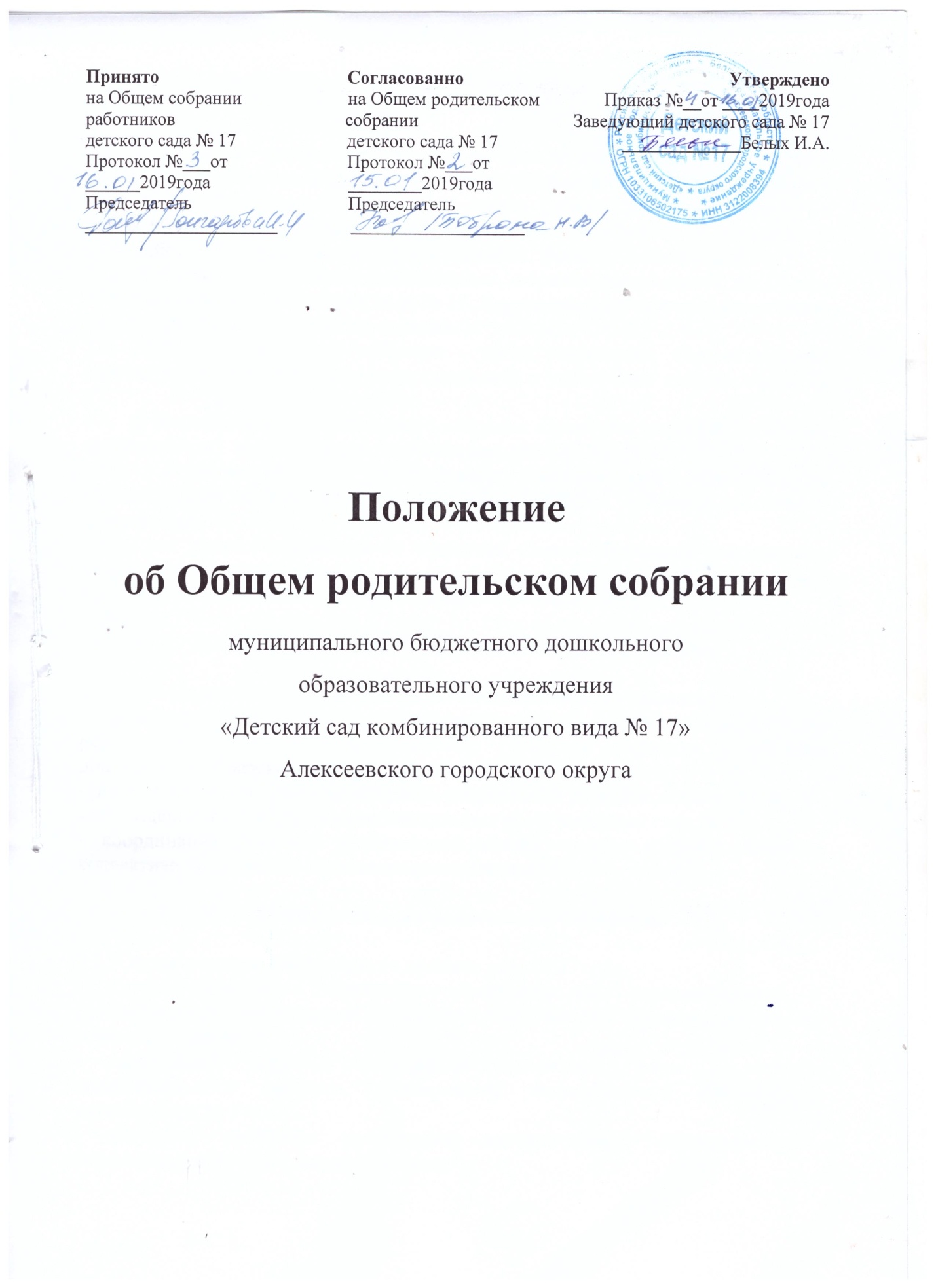 1. Общие положения1.1.  Настоящее положение разработано для муниципального бюджетного дошкольного образовательного учреждения «Детский сад комбинированного вила № 17» Алексеевского городского округа (далее – детский сад № 17) в соответствии с Федеральным законом от 29.12.2012 №273-ФЗ « Об образовании в Российской Федерации» , Семейным кодексом, Уставом детского сада №17.1.2.  Положение об Общем родительском собрании принимается на Общем собрании работников детского сада № 17. Изменения и дополнения в настоящее положение вносятся в таком же порядке.1.3.  Общее родительское собрание – орган управления, обеспечивающий участие родителей (законных представителей) в управлении детским садом № 17.1.4.  В состав Общего родительского собрания входят все родители (законные представители)  воспитанников, посещающих детский сад № 17.1.5.  Решения Общего родительского собрания при необходимости рассматривают на Педагогическом совете, на Общем собрании работников детского сада № 17.1.6.  Срок данного положения не ограничен. Данное положение действует до принятия нового.1.7.  Срок полномочий Общего родительского собрания  - 5 лет.2. Основные задачи Общего родительского собрания2.1.  Основными задачами Общего родительского собрания являются:- совместная работа родительской общественности и детского сада № 17 по реализации государственной, районной, городской политики в области дошкольного образования;- рассмотрение и обсуждение основных направлений развития детского сада;- обсуждение и утверждение дополнительных услуг в детском саду № 17;- координация действий родительской общественности и педагогического коллектива по вопросам образования воспитанников.3. Функции Общего родительского собрания3.1.  Общее родительское собрание детского сада № 17:- изучает основные направления образовательной, оздоровительной и воспитательной деятельности в детском саду, вносит предложения по их совершенствованию;- заслушивает вопросы, касающиеся содержания, форм и методов образовательного процесса, планирования педагогической деятельности детского сада № 17;- обсуждает проблемы организации дополнительных образовательных, оздоровительных услуг воспитанниками;- принимает и заслушивает информацию заведующего, отчеты педагогических и медицинских работников о состоянии здоровья детей, ходе реализации образовательных и воспитательных программ, результатах готовности детей к школьному обучению;- решает вопросы оказания помощи воспитателям группы в работе с неблагополучными семьями;- вносит предложения по совершенствованию педагогического процесса в детском саду;- участвует в планировании совместных с родителями (законными представителями) мероприятий в детском саду № 17 – групповых родительских собраний, родительских клубов, дней открытых дверей и др.;- планирует организацию развлекательных мероприятий с детьми сверх годового плана;- участвует в выборе вариативной части основной образовательной программы Детского сада №17.4. Права Общего родительского собрания4.1.  Каждый член Общего родительского собрания имеет право:- потребовать обсуждения на Общем родительском собранием любого вопроса, входящего в его компетенцию, если это  предложение поддержит не менее одной трети членов собрания;- при несогласии с решением Общего родительского собрания высказать своё мотивированное мнение, которое должно быть занесено в протокол.5. Организация управления Общим родительским собранием5.1.  В состав Общего родительского собрания входят все родители (законные представители) воспитанников детского сада № 17.5.2.  Для ведения заседаний Общего родительского собрания из своего состава выбирается председатель и секретарь сроком на 3 года.5.3.  В необходимых случаях на заседание Общего родительского собрания приглашаются педагогические, медицинские и другие работники детского сада, представители общественных организаций, учреждений , родители, представители Учредителя.5.4.  Общее родительское собрание ведет председатель совместно с заведующий детским садом.5.5.  Председатель Общего родительского собрания:- обеспечивает посещаемость родительского собрания;- совместно с заведующим детского сада № 17 организует подготовку и проведение Общего родительского собрания;- взаимодействует с заведующим детского сада по вопросам ведения собрания, выполнения его решений.5.6.  Общее родительское собрание собирается не реже 3 раз в год, групповое родительское собрание – не реже 1 раз в квартал.5.7.  Заседания Общего родительского собрания  правомочны, если на них присутствует не менее половины всех родителей (законных представителей) воспитанников детского сада № 17.5.8.  Решение Общего родительского собрания принимается открытым голосованием и считается принятым, если за него проголосовало большинством присутствующих членов собрания.5.9.  Организацию выполнения решений Общего родительского собрания осуществляют представители родительских собраний групп совместно с заведующим  Детского сада № 17.5.10.  Непосредственным выполнением решений занимаются ответственные лица, указанные в протоколе заседания Общего родительского собрания. Результаты докладываются Общему родительскому собранию на следующем заседании.6. Взаимосвязи Общего родительского собрания с органамиуправления учреждения6.1.   Общее родительское собрание взаимодействует со всеми коллегиальными органами управления детского сада № 17.7. Ответственность Общего родительского собрания7.1.  Общее родительское собрание несет ответственность:- за выполнение закрепленных за ним задач и функций;- соответствие принимаемых решений законодательству РФ, нормативно-правовым актам.8. Делопроизводство Общего родительского собрания8.1.  Заседания Общего родительского собрания оформляются протоколом.8.2.  Протоколы подписываются председателем и секретарем Общего родительского собрания.8.3.  Нумерация протоколов ведется от начала учебного года.8.4.  Протоколы Общего родительского собрания хранятся в детском саду № 17   3 года.8.5.  Протоколы родительского собрания группы хранятся у воспитателей группы с момента комплектации группы до выпуска детей в школу.